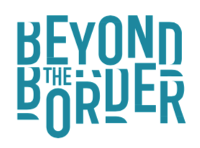 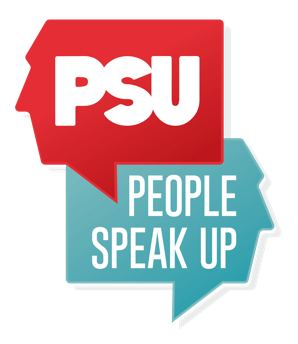 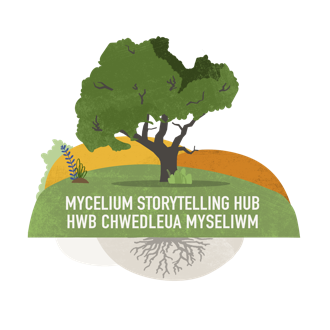 Galwad am Gyfarwyddion Cyfoes i ymuno â Hwb Chwedleua MyseliwmRôl: Rydym yn recriwtio 2 x Gyfarwydd Cyfoes, wedi eu neilltuo ar gyfer chwedleuwyr Du, Asiaidd a lleiafrif ethnig sy’n gweithio ar draws Cymru, o Ebrill 23 hyd Fedi 24Cydnabyddiaeth ariannolFfi: £8137.50 am 12 mis (Ebrill 23-Mawrth 24) a £4272 am 6 mis arall (Ebrill 24 hyd Fedi 24) ar sail 58 diwrnod o amser wedi ei ariannu, yn cael ei weithio yn hyblyg dros amser. Byddwch hefyd yn derbyn £1,000 tuag at ddatblygu eich ymarfer eich hun (amser wedi ei neilltuo ar gyfer eich gwaith creadigol eich hun) a £500 tuag at ddatblygiad proffesiynol (mentora, annog, cysgodi, cyrsiau) ym mlwyddyn 1 y swyddDyddiadau’r swyddEbrill 2023 – Medi 2024Gwybodaeth ddefnyddiolBeth yw Hwb Chwedleua MyseliwmNod Hwb Chwedleua Myseliwm yw datblygu ecosystem o chwedleua wedi ei wreiddio mewn cymunedau lleol a fydd yn cysylltu gydag ecosystem chwedleua fwy ar draws Cymru. Yr hyn yr ydym yn ei olygu wrth ddweud ecosystem chwedleua yw rhwydwaith o weithgareddau chwedleua parhaus yn cael eu cynnal ar draws y wlad, gan gefnogi a chyfoethogi cymunedau a chynnig gwaith cyson i chwedleuwyr. Ein nod yw gweld chwedleua ar lafar fel celfyddyd yn tyfu a chynyddu ar draws Cymru ac i chwedleuwyr a phobl sy’n gweithio gyda chwedleuwyr ffynnu.Ar hyn o bryd mae gan y Prosiect Myseliwm 5 x chwedleuwr (Cyfarwydd) a 3 x Cynhyrchydd yn eu lle sy’n gweithio mewn cymunedau ar draws Cymru. Mae rhai yn seiliedig mewn cymunedau daearyddol, mae rhai eraill yn rhannu diddordebau, e.e. dysgwyr Cymraeg.Mae’r Hwb Myseliwm yn cynnwys partneriaid sydd eisiau cefnogi datblygu chwedleua fel ffurf gelfyddydol ar draws Cymru. Maent yn cefnogi’r Cyfarwyddion a’r Cynhyrchwyr yn eu gwaith. Yn cael eu cynrychioli ar yr Hwb ar hyn o bryd mae Gŵyl Chwedleua Ryngwladol Beyond the Border, Citrus Arts, Eisteddfod Genedlaethol Cymru, Menter Iaith Cymru a PeopleSpeakUp. Yn cefnogi’r prosiect hefyd mae Theatr Soar a Head4Arts.Mae’r Hwb yn cyfarfod yn gyson i gefnogi ymarferwyr yn eu rolau.Cefnogir gwaith yr Hwb gan gronfa Cysylltu a Ffynnu Cyngor Celfyddydau Cymru.Beth yw swyddogaeth y Cyfarwydd?Rydym yn recriwtio dau chwedleuwr i ddatblygu rhaglenni o weithgareddau chwedleua sy’n ymestyn yn eang ac yn ddwfn i gymunedau, fel rhan o brosiect Hwb Chwedleua Myseliwm a’r Llwybrau Chwedleua Gwrth-hiliaeth.Cefndir:   Yng Nghymru’r oesoedd canol y “Cyfarwydd“, yr hen chwedleuwyr Cymreig, oedd yn cofnodi ac adlewyrchu’r hyn oedd yn digwydd yn eu cymunedau, gan gynnig arweiniad cynnil trwy’r storïau yr oeddent yn eu hadrodd.  Byddai’r Cyfarwydd yn cychwyn trwy brentisiaeth, a byddai’n mynd ymlaen i fod yn aelod mawr ei barch o gymdeithas, yn teithio a dod â newyddion i’r llysoedd, gan adlewyrchu cymdeithas y cyfnod trwy’r chwedlau - felly roedd yn creu rhwydweithiau mewn sawl ffordd.Fel Cyfarwydd Cyfoes byddwch yn datblygu rhaglen o weithgareddau chwedleua, gan gynnwys perfformiadau chwedleua ac ymgysylltu, sy’n cyrraedd yn fwy eang ac yn ddyfnach i’r gymuned y mae eich preswyliad wedi ei seilio ynddi. Efallai y byddwch am gynnig bod mewn cymuned ddaearyddol, ond rydym hefyd yn barod i dderbyn ceisiadau ar sail cymunedau o ran diddordeb.  Yn ystod blwyddyn eich swydd, bydd eich gwaith yn:galluogi rhagor o bartneriaid o bob rhan o’r gymuned i gysylltu’n greadigol â chwedleuagalluogi rhagor o bobl i brofi chwedleua fel rhan ystyrlon o’u bywydau dyddiol  galluogi rhagor o bobl i ddatblygu creadigrwydd a hyder wrth ymgysylltu â chwedleuagalluogi i’ch ymarfer a’ch sgiliau chi eich hun ehangu a dyfnhau trwy’r gwaith y byddwch yn ei gychwyn a’r amser y byddwch yn ei roi i’ch datblygiad artistig eich hun.Bydd gennych berchenogaeth i ddatblygu eich syniadau a’ch rhaglen eich hun mewn partneriaeth â’ch cymuned, ac ymateb i angen a photensial eich ardal. Mae chwedleua ar lafar yn arfer amrywiol iawn, ac rydym yn barod i dderbyn ceisiadau sy’n adlewyrchu’r amrywiaeth hwnnw gan gynnwys ar draws ystod eang o waith, iechyd a llesiant, dysgu iaith, addysg, perfformio, gan feithrin artistiaid newydd a hyfforddiant. Fel rhan o’ch cais, byddwn yn gofyn i chi nodi’r cymunedau yr ydych yn fwyaf awyddus i weithio gyda nhw. Gallai’r rhain fod yn:Gymuned o ddiddordebau (pobl sy’n gysylltiedig trwy ddiddordeb/waith a rennir) e.e. gweithio gyda Llochesi Merched ar draws Cymru, neu weithio mewn lleoliad gofal iechyd.Cymunedau o ran hunaniaeth (diwylliant neu brofiad a rennir) e.e. gweithio gyda chymunedau De Asia.Cymuned Ddaearyddol (tref/stryd/ardal) e.e. gweithio yn Rhondda Cynon Taf.Cymunedau o Amgylchiadau (pobl sydd wedi eu clymu â’i gilydd trwy brofiad a rennir) e.e. gweithio gyda phobl sydd wedi profi galar neu golled.Am ragor o enghreifftiau gallwch edrych ar y gwaith a wnaed gan ein deiliaid swyddi presennol tua diwedd y pecyn recriwtio hwn.Yn swydd y Cyfarwydd Cyfoes byddwch yn cyflawni swyddogaeth chwedleuwr yn eich cymuned benodol, gan ymateb i anghenion a photensial y gymuned, gan feithrin partneriaethau diwylliannol amrywiol gan hefyd feithrin eich twf artistig eich hun.Rydym yn arbennig o awyddus i glywed gan artistiaid sydd â diddordeb mewn gweithio trwy egwyddorion cyd-greadigol, gan weithio gyda neu ochr yn ochr â phobl a chymunedau i ddatblygu sgiliau ac arddangos gallu pobl. Hoffem hefyd roi blaenoriaeth i gyfraniad a phrofiad pobl ifanc a theuluoedd, pobl fyddar ac anabl, pobl Ddu, Asiaidd a mwyafrif byd-eang, y gymuned LHDTC+ a siaradwyr Cymraeg.Manyleb Person ar gyfer swydd Cyfarwydd CyfoesHanfodol:Profiad o ddatblygu a chyflawni gweithgareddau chwedleua cyfranogol neu air ar lafar gyda phobl o amrywiaeth o gefndiroeddDealltwriaeth o ddull datblygu cymunedol Yn chwedleuwr neu berfformiwr profiadol â dealltwriaeth o ystod eang o gynulleidfaoedd/cyfranogwyrProfiad o ddatblygu perthynas waith effeithiol gyda phartneriaidProfiad o gyflawni deilliannau prosiect Profiad o fonitro a gwerthuso prosiectauYn llawn cymhelliant â’r gallu i fod yn hunangynhaliol yn weinyddolGwybodaeth a dealltwriaeth o ddiogelu ac amddiffyn plantDull llawn dychymyg, brwdfrydig a hyblygSgiliau cyfathrebu gwychWedi ymrwymo i gyfleoedd cyfartal a chyfiawnder cymdeithasolYn gallu cynrychioli Beyond the Border, Gŵyl Chwedleua Ryngwladol Cymru ar bob lefelDymunol:Rhwydweithiau creadigol yn barod mewn cymunedau yng Nghymru Â’r gallu i gynnig hyfforddiant a mentora i chwedleuwyr eraillProfiad o drafod partneriaethau a chodi arianY gallu i weithio yn y Gymraeg Bydd yr ymgeisydd llwyddiannus yn ddarostyngedig i wiriad DBS a geirda boddhaol.Mae’r swyddi yn cael eu neilltuo ar gyfer ymgeiswyr Du, Asiaidd a lleiafrifoedd ethnig.  Mae hyn yn seiliedig ar ymrwymiad i arfer gwrth-hiliaeth ac yn adlewyrchu’r tan gynrychiolaeth yn ein sector yr ydym am ymdrin ag o.Byddwn yn cynnig cefnogaeth i bobl sy’n ymgeisio. Byddwn yn rhedeg sesiwn agored i bobl gael dysgu rhagor a gallwn sgwrsio am y swydd. Cefnogaeth a Rhwydweithio:  Bydd yr Hwb Myseliwm, sy’n cynnwys nifer o bartneriaid, yn cefnogi eich gwaith. Byddwch yn cael cefnogaeth gan aelod o dîm Beyond the Border a fydd yn trefnu sgyrsiau cyson a chyswllt â chi. Gwerthuso: Mae BTB wedi penodi gwerthuswr annibynnol i helpu i gofnodi a gwerthuso cryfderau a’r gwersi a ddysgwyd o’r cynllun hwn, i helpu i siapio cyfleoedd yn y dyfodol. Bydd cyfrannu at werthusiad yn ofynnol i’r holl ddeiliaid swyddi. Er mwyn ymgeisio: Anfonwch eich CV a llythyr cais atom:Cofiwch gynnwys: Eich sgiliau a phrofiad perthnasol fel chwedleuwr.  Beth fyddech chi’n hoffi ei archwilio fel Cyfarwydd Cyfoes, yng nghyswllt gweithgareddau cymunedol a’ch datblygiad chi eich hunManylion y gymuned yr ydych fwyaf awyddus o fod yn seiliedig ynddi – boed yn gymuned o ddiddordebau, hunaniaeth, daearyddiaeth neu amgylchiadau.Esboniad byr yn nodi eich profiad yn chwedleua, pam bod chwedleua yn bwysig i chi, a pham eich bod am ei wneud.Gallwch ymgeisio hefyd trwy fideo, gan eich ffilmio eich hun yn ateb y cwestiynau hyn. Anfonwch eich cais at recruitment@beyondtheborder.com erbyn Dydd Sul 12 Chwefror am 5pm. Byddwn yn cynnal gweminar ar-lein i rannu gwybodaeth am y prosiect a’r swyddi sydd ar gael ar y dyddiadau hyn:Dydd Mawrth 7 Chwefror, 7 – 8pmDydd Iau 9 Chwefror, 7 – 8pm ar Zoom.Os oes gennych unrhyw gwestiynau am y rôl y byddech yn hoffi eu trafod cyn anfon eich cais, anfonwch e-bost at recruitment@beyondtheborder.com.Os oes gennych unrhyw geisiadau hygyrchedd y gallwn eu trefnu i gefnogi eich cais, anfonwch e-bost atom.
Enghraifft o swyddogaeth Cyfarwyddion presennol (ar sail Cyfarwydd cysylltiol yn People Speak Up)Phil Okwedy (mewn partneriaeth â PeopleSpeakUp)Mae Phil yn chwedleuwr perfformio a chrëwr chwedlau yn Ninbych y Pysgod sy’n tynnu’n fawr ar ei dreftadaeth ddeuol a’i ddiwylliannau lluosog. Mae’n perfformio’n gyson mewn clybiau chwedleua a gwyliau ar draws Cymru, yn ogystal ag yng Ngŵyl Kea yng Ngwlad Groeg a Gŵyl Fabula yn Sweden. Cyfres o chwedlau gwerin o Gymru yw ei lyfr cyntaf, Wil & the Welsh Black Cattle sydd wedi eu plethu at ei gilydd a’u fframio o gwmpas chwedlau hen borthmyn y gorffennol. Yn ddiweddar mae Phil wedi bod yn gweithio gyda Theatr Genedlaethol Cymru ar Go Tell the Bees ac fe’i comisiynwyd fel rhan o raglen Cynrychioli Cymru, Datblygu Awduron o Liw Llenyddiaeth Cymru.Yr un fath â Deb, mae Phil wedi gweithio gyda PeopleSpeakUp fel chwedleuwr cyn dod yn Gyfarwydd Cyfoes. Bu’n gweithio ar nifer o brosiectau oedd yn bwysig iddo yn bersonol fel rhan o’i waith, gan gynnwys y prosiect Men in Conversation, gan gefnogi grwpiau i archwilio a thrafod pethau na fyddent yn sôn amdanynt fel arfer.Gwyliwch ragor yma:https://www.facebook.com/BTBStorytelling/videos/1143577409775478/
Mae’r Llwybrau Chwedleua Gwrth-hiliaeth yn bosibl gyda chyllid o Gronfa Diwylliant, Treftadaeth a Chwaraeon Cymru Gwrth-hiliaeth Llywodraeth Cymru.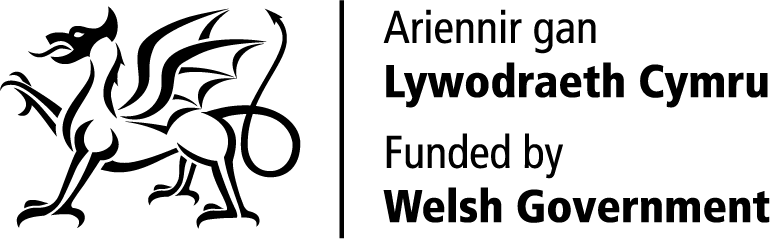 